Тренинг-семинар тайм – менеджмент преподавателя«Как успевать жить и работать?!»(для молодых и начинающих преподавателей)Разработчик: Ирина Геннадьевна Лиличенко,методист БПОУ «Омский аграрно – технологический колледж» Реализация ФГОС предъявляет высокие требования к профессиональным качествам специалиста. Работа в инновационных условиях требует от современного педагога максимальной работоспособности и умения быстро адаптироваться к возникающим изменениям. Одна из ключевых проблем в осуществлении профессиональной деятельности - отсутствие времени и трудности в его эффективном распределении. Поэтому необходимо учиться правильно и рационально организовывать свое рабочее и личное время для достижения целей, что, в свою очередь, позволит сохранить работоспособность и предотвратить возможность возникновения стресса. Таким образом, современному педагогу необходимо знание основ тайм-менеджмента. Понятие «тайм-менеджмент» обозначает умение управлять временем, т. е. грамотно планировать свое время, правильно расставлять приоритеты, вовремя осуществлять контроль за проделанной работой и при необходимости корректировать временные рамки, отпущенные на то или иное занятие.Цель тренинг-семинара: Повысить личную эффективность работы преподавателя, позволяющую добиваться больших результатов и достигать значимых целей при меньших затратах времени и энергии.Задачи тренинг-семинара привлечь преподавателей к проблеме управления временем, стимулировать педагогов к использованию технологий современного образовательного менеджмента, мотивировать педагогов к непрерывному профессиональному росту, познакомить участников с инструментами тайм-менеджмента, рекомендовать к использованию в работе приемы тайм-менеджмента, апробировать на практике инструменты и приемы тайм-менеджмента.Формы работы: элементы интерактивной лекции и тренинга, практическая работа, рефлексивные упражнения Целевая аудиторияТренинг-семинар предназначен для всех педагогических работников, кто ежедневно сталкивается с большим количеством профессиональных задач и хочет эффективнее организовывать свое рабочее время.Оборудование: информационный буклет (Приложение 1), карточки для упражнения «Чемодан в дорогу» (Приложение 2), 2 сосуда, горох, кубики, видеоролики «Жизнь за минуту», «7 великих идей Стива Джобса»План тренинг-семинара:Организационный момент (2 мин);Актуализация, целеполагание и мотивация (8 мин);Проведение тренинг-семинара «Как успевать жить и работать?» (27 мин);Рефлексия (5 мин);Подведение итогов (3 мин).Разработчик: Методист, преподаватель Лиличенко Ирина ГеннадьевнаПриложение 1Информационный буклетЦель тренинга: Повысить личную эффективность работы преподавателя, позволяющие добиваться больших результатов и достигать значимых целей при меньших затратах времени и энергии.Задачи тренинг-семинара привлечь преподавателей к проблеме управления временем, стимулировать педагогов к использованию технологий современного образовательного менеджмента, мотивировать педагогов к непрерывному профессиональному росту. познакомить участников с инструментами тайм-менеджмента, рекомендовать к использованию в работе приемы тайм-менеджмента, апробировать на практике инструменты и приемы тайм-менеджмента.Формы работы: элементы интерактивной лекции и тренинга, практическая работа, рефлексивные упражнения Целевая аудиторияТренинг-семинар предназначен для всех педагогических работников, кто ежедневно сталкивается с большим количеством задач и хочет эффективнее организовывать свое время.За 70 лет современный человекСпит 23 годаСтоит 30 летСидит 17 летХодит 16 летРаботает 8-9 летЕст 6-7 летВидит сны 4 годаРазговаривает, слушает разговоры 2 годаСмотрит телевизор более 6 летСмеется 623 дняГотовит еду 560 днейБолеет насморком 500 днейФлиртует 504 дняЗанимается шопингом 440 днейОтмечает праздники 340 днейЗаполняет различные документы 305 днейЧитает 250 днейГоворит по телефону 180 днейОдевается (мужчины/женщины) 177/ 531 днейЗанимается любовью 140 днейЗдороваются 8 днейТайм-менеджмент – это умением эффективно управлять и контролировать свое личное время.Задание 1 Задание 2Приоритетные направления в жизниЗадание 3Процесс планированияЗадание 4Матрица времени ЭйзенхауэраЗадание 5Поглотители времени_______________________________________________________________________________________________________________________________________________________________________________________________________________________________________Причины потерь времени:не умею отделить важные дела от второстепенных;не планирую предварительно свой день;личная неорганизованность (беспорядок на письменном столе, в комнате и т.п.);не всегда знаю, что нужно делать;отвлекаюсь на телефонные звонки (и надолго);не умею сказать «нет»;моя личная недисциплинированность;не довожу начатое до конца;долго раскачиваюсь в начале каждого дела;много времени трачу на мелкую и рутинную работу, а до важных дел руки не доходят;не знаю своего личного ритма физической и умственной активности;очень легко отвлекаюсь (например, на шум). Советы по планированию своей деятельности Делайте несколько дел одновременно, это называется мультизадачностью Необходимо выполнить все дела, когда они запланированы. Очень много времени тратим на мелочи, при этом боимся делать главные дела…Необходимо каждый вечер планировать свой завтрашний день, желательно план записывать на бумаге.Не бойтесь аврального режима, если дела нужно сделать в сжатые сроки, не нужно бояться, а нужно просто начать делать. При этом не забывайте об отдыхе.Метод «5 пальцев»М (мизинец) — Мысли, знания, информация. Что новое сегодня я узнал? Узнал ли я что-то новое о своем времени? Придумал ли новые «хитрости», чтобы лучше управлять им?Б (безымянный) — Близость к цели. Какие оперативные задачи, приближающие меня к достижению важных целей, я сегодня решил? С (средний) — Состояние. Какие дела были особенно интересными? Что было связано с положительными эмоциями и высокой мотивацией? Напротив, какие дела были скучными, субъективно тяжелыми, делались «через силу»?У (указательный) Услуга, помощь, сотрудничество. Кому я помог, кому оказал ценную услугу, с кем нашел общий язык, с кем вместе хорошо работал? Б (большой) — Бодрость. На какие задачи я затратил больше всего энергии, физических сил? Что сделано мною сегодня для поддержания здоровья и физической формы?ВРЕМЕНИ ВСЕГДА ХВАТАЕТ ТОМУ, КТО УМЕЕТ ЕГО ИСПОЛЬЗОВАТЬ.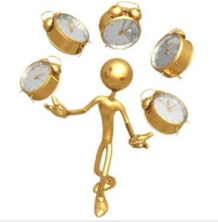 Приложение 2 Карточки для упражнения «Чемодан в дорогу»Позитивное начало дняНачинать рабочий день в одно и то же времяПерепроверять план дняСоставить список приоритетных делРазбить цель на небольшие, быстро осуществимые задачиПланируя свой день, оставлять время на непредвиденные дела Реально оценивать соответствие своих возможностей и желанийВыполнение работы начинать с ключевых задачУделить время подготовительной работеРазбивать работу на несколько этаповНаходить время для отдыха и здоровьяПри необходимости делегировать полномочияУметь отказывать и говорить «нет» задачам, не входящим в число избранных Вами приоритетовИзбегать незапланированных импульсивных действийВыработать привычку своевременно разбирать бумаги, выбрасывая ненужные, и работать за чистым столомКонтроль за результатами и самоконтрольСоставлять план на следующий деньПоощрять себя за выполнение большой и важной работыДомой - с хорошим настроениемЧто можно делать со временемЧто нельзя делать со временем1.5.2.6.3.7.4.8.СрочноНе срочноВажно125-30 %2 50 %Не важно320 %45 %